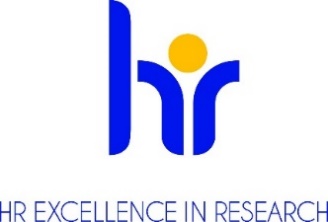 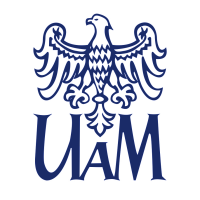 UNIWERSYTET IM. ADAMA MICKIEWICZA W POZNANIUOGŁASZAKONKURSna stanowisko adiunkt naukowy, stażysta podoktorski
na Wydziale Chemiiw projekcie Nowe standardy precyzyjnych obliczeń dla przejść rotacyjno-wibracyjnych w cząsteczce wodoru oraz lekkich jonach molekularnychnr umowy projektowej 2019/34/E/ST4/00451Podstawowe informacjeDyscyplina naukowa (research field): chemiaWymiar czasu pracy i liczba godzin pracy w tygodniu w zadaniowym systemie czasu pracy: pełny etat, 40 godzin w tygodniu w zadaniowym systemie czasu pracyPodstawa nawiązania stosunku pracy i  przewidywany czas zatrudnienia (type of contract): umowa o pracę na czas określony 1 rokuPrzewidywany termin rozpoczęcia pracy (envisaged job starting date): 1 stycznia 2024 rokuMiejsce wykonywania pracy (work location): Wydział Chemii, Uniwersytet im. Adama Mickiewicza w Poznaniu, ul. Uniwersytetu Poznańskiego 8, 61-714 PoznańWynagrodzenie miesięczne: ok. 7800 PLN bruttoTermin, forma i miejsce złożenia aplikacji: do 17.12.2023 roku, oferty w wersji elektronicznej na adres e-mail mpuchals@amu.edu.plWymagane dokumentyZgłoszenie kandydata do konkursu;Curriculum Vitae; Dyplomy lub zaświadczenia wydane przez uczelnie potwierdzające wykształcenie 
i posiadane stopnie lub tytuł naukowy (w przypadku stopni naukowych uzyskanych zagranicą - dokumenty muszą spełniać kryteria równoważności określone w art. 328 ustawy z dnia 20 lipca 2018 roku Prawo o szkolnictwie wyższym i nauce (Dz.U. z 2023 r. poz. 742 t.j.) Informacja o osiągnięciach badawczych, dydaktycznych i organizacyjnych,Inne dokumenty określone przez komisję konkursową.Zgoda na przetwarzanie danych osobowych następujacej treści : Zgodnie z art. 6 ust.1 lit a ogólnego rozporządzenia o ochronie danych osobowych z dnia 27 kwietnia 2016 r. (Dz. U. UE L 119/1 z dnia 4 maja 2016 r.) wyrażam zgodę na przetwarzania danych osobowych innych niż: imię, (imiona) i nazwisko; imiona rodziców; data urodzenia; miejsce zamieszkania (adres do korespondencji); wykształcenie; przebieg dotychczasowego zatrudnienia, zawartych w mojej ofercie pracy dla potrzeb aktualnej rekrutacji.";Warunki konkursu określone przez komisję konkursową Określenie kwalifikacji: (researcher profile) zgodnie z wytycznymi Euraxess R 1 naukowiec nieposiadający stopnia doktora 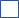      X      R 2 naukowiec ze stopniem doktora  R 3 samodzielny naukowiec  R 4 doświadczony samodzielny naukowiec Opis oferty pracy 	Osoba zatrudniona w ramach niniejszego konkursu będzie odpowiedzialna za wykonanie badań teoretycznych i obliczeń numerycznych efektów nieadiabatycznych, relatywistycznych oraz efektów elektrodynamiki kwantowej dla rotacyjno-wibracyjnych poziomów energii w wybranych układach molekularnych, w szczególności 1. rozwijanie oraz implementacja nowych algorytmów kwantowo-chemicznych z funkcjami jawnie skorelowanymi dla molekuł kilkuelektronowych2. opracowanie metod i obliczenia wysokiej precyzji rotacyjno-wibracyjnych poziomów energii dla lekkich układów molekularnych. Uzyskane wyniki będą wykorzystywane do interpretacji, a nawet do korekty istniejących wyników pochodzących z ultraprecyzyjnych pomiarów spektroskopowych, zapewniając narzędzia do lepszego zrozumienia natury wiązania chemicznego i zjawisk fizycznych/chemicznych obserwowanych w lekkich cząsteczkach.3. przygotowanie raportów i udział w przygotowaniu tekstów artykułów naukowych4. aktywny udział w konferencjach naukowych w celu przedstawienia wyników badańWymagania i kwalifikacjeDo konkursu mogą przystąpić osoby, spełniające wymogi określone w art. 113 ustawy z dnia 
20 lipca 2018 roku Prawo o szkolnictwie wyższym i nauce (Dz.U. z 2023 r. poz. 742 t.j.) oraz spełniające następujące wymagania:uzyskały stopień doktora nauk chemicznych lub fizycznych przed terminem składania ofert bardzo dobra znajomość zagadnień teoretycznych związanych z elektrodynamiką kwantową stanów molekularnych;wysokie umiejętności i doświadczenie w implementacji algorytmów metod kwantowo-chemicznych oraz praktyczne doświadczenie w zastosowaniu tych metod, w szczególności opartych o funkcje jawnie skorelowane z wykorzystaniem języka programowania Fortran,bardzo dobra znajomość narzędzi i doświadczenie w obliczeniach symbolicznych (preferowane Wolfram Mathematica);Wymagania językowejęzyk angielski, poziom płynny język polski, poziom podstawowyWymagane doświadczenie badawcze, badawczo-dydaktyczne lub dydaktyczne 	Kandydat powinien posiadać doświadczenie badawcze w zakresie zbliżonym do określonego w punktach III.2-4 potwierdzone dorobkiem publikacyjnymBenefity (benefits)atmosfera szacunku i współpracywspieranie pracowników z niepełnosprawnościamielastyczny czas pracydofinansowanie nauki językówdofinansowanie szkoleń i kursówdodatkowe dni wolne na kształcenieubezpieczenia na życieprogram emerytalnyfundusz oszczędnościowo – inwestycyjnypreferencyjne pożyczkidodatkowe świadczenia socjalnedofinansowanie wypoczynkudofinansowanie wakacji dzieci„13” pensjaKryteria kwalifikacyjneznajomość zagadnień teoretycznych związanych z elektrodynamiką kwantową układów molekularnychdoświadczenie rozwijaniu metod kwantowo-chemicznych, w szczególności opartych na funkcjach jawnie skorelowanychumiejętności i doświadczenie w programowaniu, w szczególności w języku Fortran umiejętności i doświadczenie w wykorzystaniu narzędzi algebry komputerowej, w szczególności w Mathematicaspełnienie przez kandydata wymagań językowychPrzebieg procesu wyboruRozpoczęcie prac komisji konkursowej nie później niż 14 dni po upływie daty złożenia dokumentów.Ocena formalna złożonych wniosków.  W przypadku braku wymaganych dokumentów, wezwanie do uzupełnienia dokumentacji lub dostarczenia dodatkowych dokumentów.Wyłonienie kandydatów do etapu rozmów.Rozmowa z kandydatami spełniającymi wymogi formalne.Ogłoszenie wyników przez przewodniczącego komisji konkursowej oraz poinformowanie kandydatów o rozstrzygnięciu. Informacja zwierać będzie uzasadnienie oraz wskazanie mocnych i słabych stron kandydatów. Wraz z informacją kandydatom odesłane zostaną również złożone dokumentyPerspektywy rozwoju zawodowegoKlauzula informacyjna RODO :Zgodnie z art. 13 ogólnego rozporządzenia o ochronie danych osobowych z dnia 27 kwietnia 2016 r. (Dz. Urz. UE L 119 z 04.05.2016) informujemy, że:Administratorem Pani/Pana danych osobowych jest Uniwersytet im. Adama Mickiewicza  w Poznaniu 
z siedzibą: ul. Henryka Wieniawskiego 1, 61 - 712 Poznań.Administrator danych osobowych wyznaczył Inspektora Ochrony Danych nadzorującego prawidłowość przetwarzania danych osobowych, z którym można skontaktować się za pośrednictwem adresu 
e-mail: iod@amu.edu.pl.Celem przetwarzania Pani/ Pana danych osobowych jest realizacja procesu rekrutacji na wskazane stanowisko pracy.Podstawę prawną do przetwarzania Pani/Pana danych osobowych stanowi Art. 6 ust. 1 lit. a ogólnego rozporządzenia o ochronie danych osobowych z dnia 27 kwietnia 2016 r. oraz  Kodeks Pracy z dnia 
26 czerwca 1974 r. (Dz.U. z 1998r. N21, poz.94 z późn. zm.).Pani/Pana dane osobowe przechowywane będą przez okres 6 miesięcy od zakończenia procesu rekrutacji.Pani/Pana dane osobowe nie będą udostępniane innym podmiotom, za wyjątkiem podmiotów upoważnionych na podstawie przepisów prawa. Dostęp do Pani/Pana danych będą posiadać osoby upoważnione przez Administratora do ich przetwarzania w ramach wykonywania swoich obowiązków służbowych.Posiada Pani/Pan prawo dostępu do treści swoich danych oraz z zastrzeżeniem przepisów prawa, prawo do ich sprostowania, usunięcia, ograniczenia przetwarzania, prawo do przenoszenia danych, prawo do wniesienia sprzeciwu wobec przetwarzania, prawo do cofnięcia zgody w dowolnym momencie.Ma Pani/Pan prawo do wniesienia skargi do organu nadzorczego – Prezesa Urzędu Ochrony Danych Osobowych, ul. Stawki 2, 00 – 193 Warszawa.Podanie danych osobowych jest obligatoryjne w oparciu o przepisy prawa, w pozostałym zakresie jest dobrowolne.Pani/ Pana dane osobowe nie będą przetwarzane w sposób zautomatyzowany i nie będą poddawane profilowaniu.